T.C.GAZİANTEP VALİLİĞİAYSEL İBRAHİM AKINAL GÜZEL SANATLAR LİSESİ MÜDÜRLÜĞÜ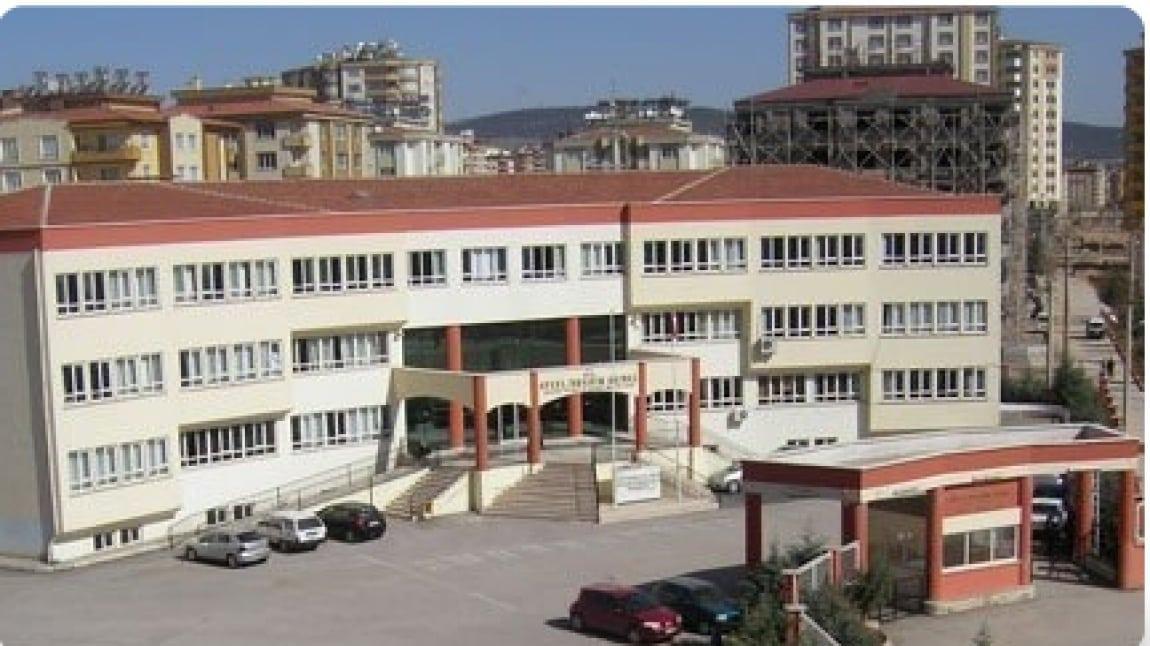 BRİFİNG DOSYASI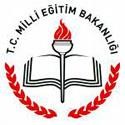                                                                           Eylül-2021 GAZİANTEP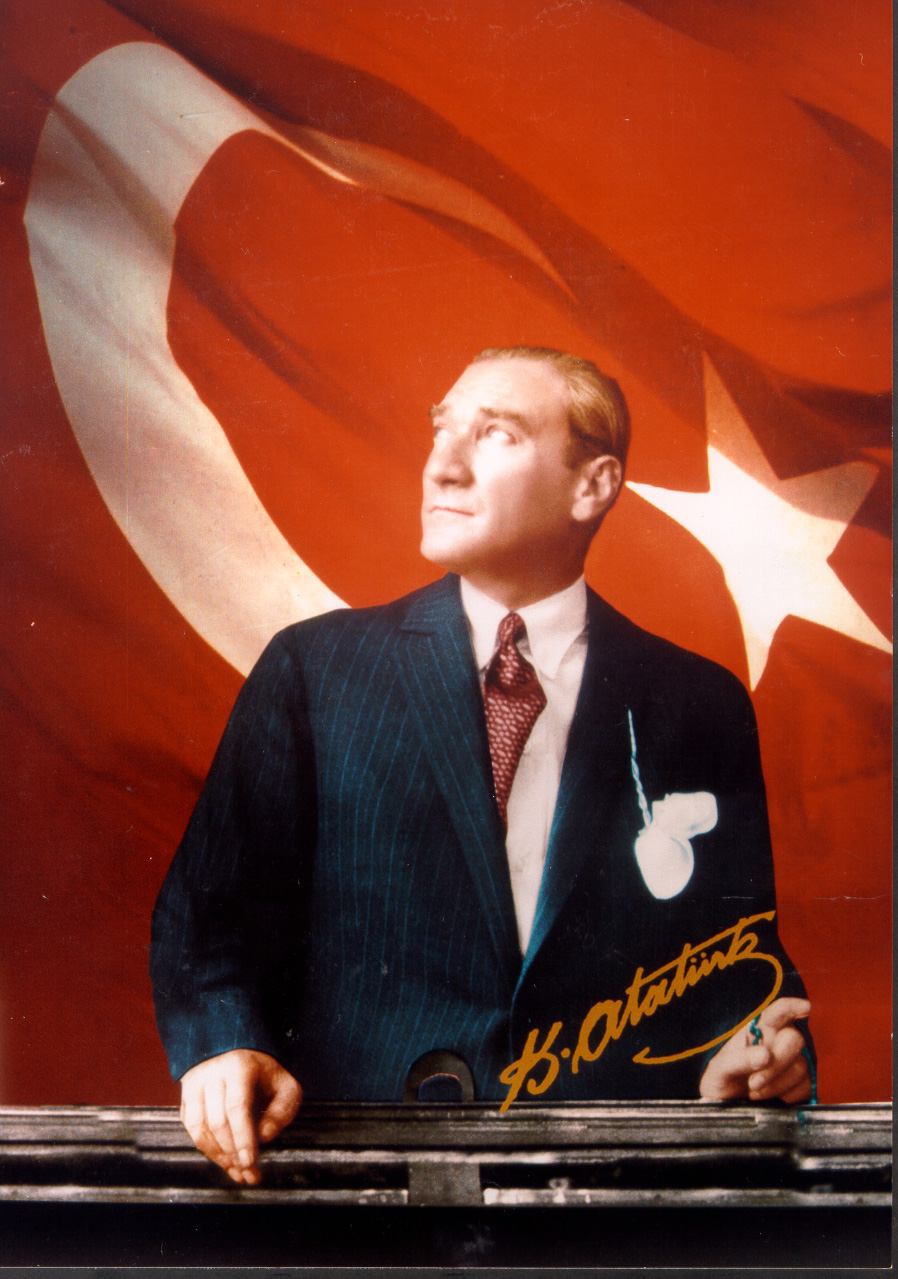 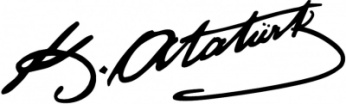 1.BÖLÜMBÖLÜMOkulun TarihçesiOkulumuz 1988 -1989 Eğitim - Öğretim yılında Gaziantep Anadolu Lisesinin binasında Gaziantep Anadolu Ticaret Meslek Lisesi adıyla eğitim öğretime açılmıştır. Bu binada bir Öğretim yılı kaldıktan sonra, ilimiz Şehitkâmil Hatice Mustafa Gençten binasına geçici olarak taşınmıştır. Bu binada 1995–1996 Eğitim-Öğretim yılına kadar kaldıktan sonra ilimiz Şehitkâmil- Ayten Kemal Akınal Anadolu Lisesi binasına taşınmıştır.2000–2001 Eğitim Öğretim yılında bu binada da yetersiz kalması nedeniyle aynı yıl ilimiz Şehitkâmil Hasan Süzer Lisesi binasında geçici olarak tekrar taşınmıştır. Hasan Süzer Lisesi binasında bir yıl öğretim yılı tamamladıktan sonra, bu binanın da yetersiz kalması nedeniyle, 2001–2002 Eğitim-Öğretim yılında Karataş Mevkiinde bulunan Emine Konukoğlu Lisesi binasına yine geçici olarak taşınmıştır.2002–2003 Öğretim yılı Kasım ayında kendi binasına taşınmış ve ismi Aysel İbrahim Akınal Anadolu Ticaret ve Ticaret Meslek Lisesi olarak değiştirilmiştir. Milli Eğitim Bakanlığının Anadolu Liseleri hakkındaki düzenlemesi neticesinde okulumuzun adında bulunan Anadolu ibaresi kaldırılmıştır. Fakat Anadolu bölümüne öğrenci alımına devam etmektedir.Okulumuz Aysel-İbrahim Akınal Güzel Sanatlar Lisesi adıyla halen bu binada eğitim-öğretime devam etmektedir.Okulun Özellikleri: (Yatılı, Gündüzlü, Karma)Gündüzlü, KarmaYatılı Okullar İçin Giriş Şartları:Yatılı bölümü yoktur.Öğrenci Başarıları:ÜNİVERSİTEYE YERLEŞTİRME SAYI ve ORANLARIE) Yerel ve Uluslararası Başarılar25 Aralık Gaziantep Savunması Temalı ve Konulu Canlı Performans Yarışması Sonucunda Okulumuzda Toplam 3 Asil Kazanan ve 3 Yedek Kazanan olarak 6 Öğrenci Başarı Göstermiştir.	Asil Kazananlar				Yedek KazananlarHümeyra Ölçek				1- Yusuf İzzettin YeniekinciDilek Nur Aslan				2- Şule TuncerAzra Höngül                                        3- Zeynep YiğitAhilik Haftası Üzerine Cömertlik ve Paylaşma Konulu Resim Yarışmasında 1 Öğrencimiz Derece Almıştır.Hümeyra ÖlçekEvde Neyi Özledim Konulu Pandemi Sürecini Yorumlamak Üzere Yapılan Yarışmada 1 Öğrencimiz Eserini Sergileme Hakkı Kazanmıştır.Hümeyra Ölçek BÖLÜM Fiziki İmkanlarBinanın ÖzellikleriBinamız betonarme olarak inşa edilmiştir. Binamız 1800 metrekare bir alanda zemin kat üzerine 3 (üç) katlıdır. Bodrum katı da kullanılmaktadır. Doğalgaz kombi sistemiyle ısıtılmakta olup elektrik ile aydınlatılmaktadır.DersliklerOkulumuzda şu anda 27 ( yirmiyedi) adet derslik ve atölye mevcuttur. 1.katta orta bölümde bilişim teknolojileri ve muhasebe finansman bölümleri bulunmaktadır. 2. Katta Müzik ve Resim derslik ve atölyeleri bulunmaktadır. Fatih Projesi kapsamında dersliklerimizin tümüne, Labaratuvar, atölyeler, derslikler ve öğretmenler odası dahil toplam 35 etkileşimli tahta kurulumu yapılmıştır.Kütüphane DurumuOkulumuzda 625 adet kayıtlı kitaba sahip bir kütüphanemiz bulunmakta olup ihtiyacı karşılamaktadır. Kütüphanemizde Milli Eğitim Bakanlığı tarafından ortaöğretim için tavsiye edilen 100 Temel Eser mevcuttur.Öğrencilerimizin kütüphanemize ilgisi oldukça yüksek olup; kitap ve kütüphane işleri Kütüphanecilik Kulübümüz tarafından yürütülmektedir.Her yıl yeni çıkan kitaplar kütüphanemize kazandırılmaya çalışılmaktadır.Atölye DurumuOkulumuzda	şu	anda	26 (	yirmi altı )	adet Bilişim, Muhasebe, Müzik ve Resim atölyeleri mevcuttur. Atölyelerimizin tamamına Fatih Projesi kapsamında akıllı tahta kurulumu yapılmıştır.Depo ve Arşiv DurumuOkulumuzda bir (1) adet arşiv odası, 1 (bir) adet depo mevcuttur.Spor Salonu DurumuÖğrencilerimizin ders dışı zamanlarında basketbol, voleybol ve masa tenisi oynayabilecekleri, ayrıca olumsuz hava koşullarında Beden Eğitimi derslerini yapmak için bağımsız bir spor salonumuz mevcuttur.İdare OdalarıOkulumuzda bir müdür odası, üç müdür yardımcısı odası, memur odası ve bir öğretmenler odası bulunmaktadır.İdari odalarımızın tamamında kesintisiz internet bağlantılı bilgisayarlar ve başta lazer yazıcılar olmak üzere çevre birimleri mevcut olup donatım yönünden standartlara uygun seviyededir.Rehberlik ServisiOkulumuzda öğrenci ve velilere rehberlik ve psikolojik danışmanlık hizmetlerinin verildiği 1 (iki) adet Rehberlik Servisi mevcuttur.Diğer Sosyal Faaliyetler İçin Ayrılmış Olan YerlerOkulumuzda bir adet çok amaçlı salonumuz mevcut olmakla birlikte konferans, seminer, toplantı, tiyatro, yarışma vb. sosyal-kültürel faaliyetleri gerçekleştirmeye uygun donanıma (sahne, koltuk, ses sistemi) sahip hale getirilmiştir.Bahçenin AlanıOkulumuz 5600 metrekarelik bir bahçeyi kullanmaktadır. Bahçe giriş kapısında nöbetçi kulübesi ya da özel güvenlik görevlisi bulunmaktadır. Okulun bahçesinde yeşil alan için ayrılan kısımda çimlendirme ve ağaçlandırma çalışması yapılmıştır.Okulun GüvenliğiOkulumuz 24 saat gece görüşlü renkli iç ve dış cephe kameralı güvenlik sistemiyle (16 Adet) korunmaktadır. Ön bahçe kapısına güvenlik noktası ve kapıda güvenlik görevlisi tutulmaktadır. Okulun çevresinde internet ve oyun salonları ve kafelerin bulunmaması güvenlik açısından en büyük şansımızı oluşturmaktadır.Teknolojik Alt Yapı:Tüm idari birimlerde ve öğretmenler odası, kütüphane, rehberlik servisi gibi bölümlerde bilgisayar, yazıcı ve internet erişimi bulunmaktadır.Okulumuzda 2 adet çok fonksiyonlu fotokopi makinesi bulunmaktadır. Okulumuzun içinde ve dışında kablosuz ses yayın sistemi bulunmaktadır.Tesisleşme DurumuKantin Durumu:Okulumuzun; öğrencilerimizin yeterli, dengeli ve sağlıklı beslenmeleri için sıcak yemek hizmeti de verilen son derece hijyenik bir kantini bulunmaktadır. Okulumuz Bodrum Katının büyük bölümü kantin olarak ayrılmıştır. Kantinimiz özel bir şahıs tarafından işletilmekte olup Kantin Denetleme Kurulumuz tarafından aylık olarak denetlenmektedir.BÖLÜMOKULUN PERSONEL DURUMUYönetici ve Öğretmen SayısıDiğer Personel DurumuBranşlara Göre Öğretmen DağılımıMemur, Hizmetli Sayıları ve Görev DağılımlarıKurum KültürüOkulumuzda, eğitimin evrenselliği ilkesi ve “tüm öğrenciler öğrenebilir ve tüm öğretmenler öğretebilir” anlayışı üzerine, akademik bilgiye dayalı bir kurum kültürü oturtulmaya çalışılmaktadır. Bunun bir gereği olarak her türlü öneri, bilgi ve uygulamalar mevzuatına veya akademik bilgi ve kültüre dayandırılmaya  çalışılmaktadır.Okulumuz personeli arasında saygı ve empatiye dayalı bir iletişim ve  üst  düzeyde paylaşım ve yardımlaşma vardır. Bu çerçevede zümre içinde ve zümreler arası işbirliği yapılmaktadır. Toplantılarda mevzuat tekrarından daha çok personeli güçlendirmeye dönük bilgi alış-verişine ağırlık verilmektedir.Okulumuzun başat değeri öğrencidir. Okulumuzun tüm çalışanları değerli ve önemli olmakla birlikte, üretkenlik sağlamada öne çıkanlar daha önemli kabul edilmektedir. Çünkü eğitime üretkenlikle katkı sağlama, okulumuzda öne çıkma konusunda herkes için geçerli tek bir kulvardır.Acil konular dışında tüm kararlar öğretmen  kurulunda  ya  da  diğer  kurul, ekip ve komisyonlarda alınmaktadır. Kişisel karar ve uygulamalar okulumuzun benimsemediği yönetim anlayışı olarak görülmektedir.Okulumuzda çalışanlar arasında iletişimi ve ilişkileri güçlendirmeye dönük olarak özel günlerde hediyeler alınmakta, h e p birlikte yemek yenilmektedir. Bugün için okulumuzun köklü geleneği olarak mezuniyet töreni, yılsonu üniversite gezisi, yılsonu pikniği, yılsonu tiyatro gösterisi, şiir dinletisi ve kaynaşma kahvaltısı görünmektedir.Öğretmen-öğrenci-veli üçgeninde fazla  bir  sorun  yaşanmamaktadır. Gözlemlenen bazı sorunlar da iletişimsizlikten kaynaklanmaktadır. Bu bakımdan kurum içi iletişimi geliştirecek yeni yöntemler bulmak gerekmektedir.Bilginin güç olduğuna inanılmakla birlikte bugün artık gücün tek başına kuru bilgide değil, güçlü bir iletişimde olduğunun farkına varılmıştır. Bu bakımdan etkili iletişim ve şeffaflık adına kurul toplantılarının bazı bölümlerine,  öğrenci  ve velilerin  de gözlemci olarak katılmasının sağlanması planlanmaktadır.Öğrencilerimize iyi bir insan, iyi bir vatandaş olma temel hedef olarak kazandırılmaya çalışılmaktadır.BÖLÜM OKULUN ÖĞRENCİ DURUMUYıllara Göre Kız-Erkek Öğrenci SayısıDisiplin DurumuÖdül DurumuBeklemeli Öğrenci SayısıBeklemeli öğrencimiz yoktur.BÖLÜMOKULUN SORUNLARIOkul Binası İle İlgili SorunlarOkulumuzun binasıyla alakalı bir sorun yaşanmamıştır.Öğretmen veya Yönetici Eksikliği-Fazlalığı:2021-2022 eğitim öğretim yılında okulumuzda öğretmen eksiğimizi görevlendirme yaparak tamamladık.Diğer Personelin Sayısı İle İlgili Sorunlar:Hizmet alımı çalıştırdığımız bir adet ve İŞKUR personelimiz mevcuttur. Güvenli görevlisi ve hizmetli personel ihtiyacımız bulunmaktadır.Öğrenci Devam-Devamsızlığı İle İlgili Sorunlar:Bu hususta büyük bir sorun yaşanmamakla beraber devamsızlığı yasal süreleri aşan öğrencilerin velilerine devamsızlık mektubu yazılarak veliler durumdan haberdar edilip okula davet edilmektedirler. Ayrıca öğrencilerin özürsüz devamsızlıkları SMS sistemiyle veli cep telefonlarına günübirlik olarak iletilmektedir. Öğrenci velileri ile rehberlik servisi tarafından devamsızlıkla ilgili bilgilendirme çalışmaları yapılmaktadır.Bakanlığımız tarafından hayata geçirilen E-Okul Veli Bilgilendire Sistemi SMS Servisi konusunda velilerimiz bilgilendirilmektedir.  14.01.2022İbrahim Halil Çelik Okul MüdürüTEMEL BİLGİLİRTEMEL BİLGİLİRİLETİŞİM BİLGİLERİİLETİŞİM BİLGİLERİKURUM KODU767310KURUMMÜDÜRÜİbrahim Halil ÇelikKURUM ADIAysel İbrahim Akınal Güzel Sanatlar LisesiTELEFON03423224643KURUM TÜRÜGüzel Sanatlar LisesiFAX03423216122YERLEŞİM YERİŞehirE-POSTAHİZMETE GİRİŞYILI2020ADRESBatıkent Mahallesi 9 No'lu Sk.09079 Şehitkamil/GaziantepARSA VE BİNA BİLGİLERİARSA VE BİNA BİLGİLERİARSA VE BİNA BİLGİLERİARSA VE BİNA BİLGİLERİARSA VE BİNA BİLGİLERİARSA VE BİNA BİLGİLERİPAFTA NO7575BİNA ALANI(m2)BİNA ALANI(m2)1100PARSEL NO5353AÇIK ALANI(m2)AÇIK ALANI(m2)5200TOPLAM ALANI(m2)TOPLAM ALANI(m2)6300BİNA SAYISI11DERSLİK SAYISIKULLANILAN9MÜLKİYETİMilli Eğitim BakanlığıMilli Eğitim BakanlığıDERSLİK SAYISIKULLANILMAYAN---KİRA DURUMUKira ÖdenmiyorKira ÖdenmiyorDERSLİK SAYISITOPLAM9ISINMA ŞEKLİKaloriferliKaloriferliATÖLYE SAYISIMuhasebe-Finansman4YAKIT TÜRÜDoğalgazDoğalgazATÖLYE SAYISIBilişim Teknolojileri4LOJMAN SAYISIKALORİFERLİ---ATÖLYE SAYISI     Müzik-Resim18LOJMAN SAYISISOBALI---KONFERANS SALONUKONFERANS SALONU1LOJMAN SAYISIDOĞALGAZLI---KÜTÜPHANEKÜTÜPHANE1LOJMAN SAYISITOPLAM---ToplamToplam37EĞİTİM OLANAKLARIEĞİTİM OLANAKLARIEĞİTİM OLANAKLARIEĞİTİM OLANAKLARIEĞİTİM OLANAKLARIEĞİTİM OLANAKLARIKÜTÜPHANEKÜTÜPHANEBİLİŞİM / BİLGİSAYARBİLİŞİM / BİLGİSAYARBİLİŞİM / BİLGİSAYARAfiş,Atlas,Harita v.b.15BİLGİSAYAR SAYISIDESLİK30Kitap625BİLGİSAYAR SAYISIATOLYE20CD---BİLGİSAYAR SAYISIDİĞER10VCD---İNTERNETİNTERNET2DVD---YAZICIYAZICI9Video Kaset---TARAYICITARAYICI1Gaziantep Aysel İbrahim Akınal GSL Brifing DosyasıGaziantep Aysel İbrahim Akınal GSL Brifing DosyasıGaziantep Aysel İbrahim Akınal GSL Brifing DosyasıEylül-2021Eylül-2021UPSUPS0AKILLI TAHTAAKILLI TAHTA35PROJEKSİYONPROJEKSİYON1FOTOKOPİ MAKİNASIFOTOKOPİ MAKİNASI2ÖĞRENCİ DURUMUÖĞRENCİ DURUMUÖĞRENCİ DURUMUÖĞRENCİ DURUMUÖĞRENCİ DURUMUÖĞRENCİ DURUMU9. Sınıf10. Sınıf11. Sınıf12. SınıfTOPLA MErkek                          10143443101Kız183082278Toplamlar28444265179Şube Sayısı22228PERSONEL NORM DURUMUPERSONEL NORM DURUMUPERSONEL NORM DURUMUPERSONEL NORM DURUMUPERSONEL NORM DURUMUPERSONEL NORM DURUMUPERSONEL NORM DURUMUPERSONEL NORM DURUMUPERSONEL NORM DURUMUPERSONEL NORM DURUMUPERSONEL NORM DURUMUPERSONEL NORM DURUMUPERSONEL NORM DURUMUPERSONEL NORM DURUMUMüdürMüdür BaşyardımcısıMüdür YardımcısıBölüm ŞefiŞefGörevlendirme  ÖğretmenVekil ÖğretmenMemurHizmetliHizmet AlımıİşkurTOPLAMNormNorm1031-------10018MevcutErkek101------0---10014MevcutKız0021---0---00003MevcutToplamla r1031---0---100115İhtiyaçİhtiyaç--00-------01012ÖĞRETMEN NORM DURUMUÖĞRETMEN NORM DURUMUÖĞRETMEN NORM DURUMUÖĞRETMEN NORM DURUMUÖĞRETMEN NORM DURUMUÖĞRETMEN NORM DURUMUÖĞRETMEN NORM DURUMUÖĞRETMEN NORM DURUMUÖĞRETMEN NORM DURUMUÖĞRETMEN NORM DURUMUÖĞRETMEN NORM DURUMUÖĞRETMEN NORM DURUMUÖĞRETMEN NORM DURUMUÖĞRETMEN NORM DURUMUÖĞRETMEN NORM DURUMUÖĞRETMEN NORM DURUMUÖĞRETMEN NORM DURUMUÖĞRETMEN NORM DURUMUÖĞRETMEN NORM DURUMUTürk DiliVeMatematikİngilizceBeden EgitimiCoğrafyaKültürü Ve AhlakAlmancaTarihBiyolojiFizikKimya/Ki myaFelsefeResimMuhasebe FinansmanBilişim TeknolojileRehber Öğretmen MüzikToplam       Saat       Saat       Saat4036161181601610888624098054431NormNormNorm1110110000103131418MevcuErkekErkek110010010000200017MevcuKızKız1120010010010130011MevcuToplamlarToplamlar2220110110011101115İhtiyaçİhtiyaçİhtiyaç---------------     -TABAN PUANLARIMIZTABAN PUANLARIMIZTABAN PUANLARIMIZTABAN PUANLARIMIZTABAN PUANLARIMIZTABAN PUANLARIMIZTABAN PUANLARIMIZYıl20202021PuanYetenek sınavı ile alım yapılmaktadırYetenek sınavı ile alım yapılmaktadırYKS PUAN ORTALAMALARIYKS PUAN ORTALAMALARIYıl2021TYT Puan Ortalaması152,20472AYT (MF)  Puan Ortalaması144,4942AYT (TS) Puan Ortalaması172,797925AYT (TM) Puan Ortalaması156,98593AYT (DİL) Puan Ortalaması        -YıllarMezunOlanYerleşenYerleştirme Oranı%2020/2021931819.35TOPLAM931819.35Sıra NoFiziki İmkânın AdıSayısı1Derslik272Bilişim Teknolojileri Sınıfı43Fizik Laboratuarı04Muhasebe ve Finansman sınıfı45Spor Salonu16Arşiv Odası17Kütüphane(1500 kitaplık)18Müdür Odası19Müdür Yardımcısı Odası310Rehberlik Servisi111Öğretmenler Odası112Depo113Memur Odası114Çok Amaçlı Salon115WC4Laboratuvar ve BT Sınıfı DurumuLaboratuvar ve BT Sınıfı DurumuLaboratuvar ve BT Sınıfı DurumuLaboratuvar ve BT Sınıfı DurumuSıra NoLaboratuvar AdıAdetÖğrenci Sayısı1Bilişim Tekonolojileri4562Muhasebe ve Finansman4513Müzik10204Resim852SPOR TESİSLERİSPOR TESİSLERİSPOR TESİSLERİSıra NoFiziki İmkânın AdıSayısı1Voleybol Sahası12Basketbol Sahası1Sıra NoGöreviErkekKızToplam1Müdür1012Müdür Yardımcısı1233İngilizce0224Beden Eğitimi0005Bilişim Teknolojileri0336Biyoloji0117Coğrafya1018Din Kültürü ve Ahlak Bilgisi0119Felsefe01110Fizik00011Muhasebe ve Finansman01112Kimya/Kimya Teknolojisi00013Matematik11214Müzik10115Rehber Öğretmen01116Görsel Sanatlar/Resim01117Tarih10118Türk Dili ve Edebiyatı112ToplamToplam81422Sıra NoGöreviErkekKızToplam1Memur1012Hizmetli(İşitme ve Konuşma Engelli)00034/C Statüsünde Hizmetli(11 ay 28 gün)0004Geçici Personel(8 ay-Hizmet Alımı)0005Geçici Personel(6 ay-İŞKUR TYÇP)101ToplamToplam202İBRAHİM HALİLDEMİRKadroluMÜDÜRTURANTOKYÜREKKadroluMÜDÜR YRDM.SONGÜLELVERENKadroluMÜDÜR YRDM.GÜLŞAH HAZAR ÖZPAMUKCUKadrolu  MÜDÜR YRDM.EMİNEGÜREŞKadroluÖğretmenESRAYILDIZKadroluÖğretmenİLKAYKÖSESözleşmeli PersonelSözleşmeli ÖğretmenŞEVNUR ÖZÇELİKKadroluÖğretmenMETİN TOYKadroluÖğretmenSERPİLAYDUTTU ÇEVİKKadroluÖğretmenHAMİYETMERKEPÇİKadroluÖğretmenMEHMET ŞİRİNBARIŞKadroluÖğretmenNERİMANBAKIRKadroluÖğretmenAYŞE GÖKTEKİNKadroluÖğretmenKERİME KÖSEOĞLUKadroluÖğretmenMUSTAFAYILMAZKadroluÖğretmenÖMERASLANOĞLUKadroluÖğretmenÖZLEM NARİNÖZDİLKadroluÖğretmenESRA ACARSözleşmeli PersonelSözleşmeli Öğretmen  ELİF AKBAŞSözleşmeli ÖğretmenSözleşmeli ÖğretmenDERYA MURG                      Kadrolu  ÖğretmenUĞUR ARSLAN                      Kadrolu  ÖğretmenS.NoAdıSoyadıGörevi1BülentYILMAZMemurSıra NoYILÖĞRENCİÖĞRENCİÖĞRENCİOKULSıra NoYILKızErkekToplamŞube BaşınaDüşen Öğrenci Sayısı12020/2021971592562622021-20227810117921ÖĞRENCİ DURUMUÖĞRENCİ DURUMUÖĞRENCİ DURUMUÖĞRENCİ DURUMUÖĞRENCİ DURUMUÖĞRENCİ DURUMU9. Sınıf10. Sınıf11. Sınıf12. SınıfTOPLAMErkek10143443101Kız183082278Toplamlar28444265179Şube Sayısı22228YılDisiplin Kurulu Toplanma SayısıDisiplin Cezası AlanÖğrenci SayısıDisiplin Cezalarının DağılımıDisiplin Cezalarının DağılımıDisiplin Cezalarının DağılımıDisiplin Cezalarının DağılımıCeza Alan Öğrenci Oranı(%)YılDisiplin Kurulu Toplanma SayısıDisiplin Cezası AlanÖğrenci SayısıKIN.K.S.UT.UZAK.ÖRG.EĞİT.Ceza Alan Öğrenci Oranı(%)2020-202116161060082021-20223321001,67Öğretim YılıÖğretim Yılı2020/20212021/2022Öğrenci MevcuduÖğrenci Mevcudu256179TeşekkürI. Dönem Teşekkür Alan Öğrenci Sayısı121TeşekkürI. Dönem Teşekkür Alan Öğrenci Yüzdesi47TeşekkürII. Dönem Teşekkür Alan Öğrenci Sayısı121TeşekkürII. Dönem Teşekkür Alan Öğrenci Yüzdesi47TakdirI. Dönem Takdir Alan Öğrenci Sayısı74TakdirI. Dönem Takdir Alan Öğrenci Yüzdesi29TakdirII. Dönem Takdir Alan Öğrenci Sayısı74TakdirII. Dönem Takdir Alan Öğrenci Yüzdesi29Onur BelgesiI. Dönem Onur Belgesi Alan Öğrenci Sayısı0Onur BelgesiI. Dönem Onur Belgesi Alan Öğrenci Yüzdesi0Onur BelgesiII. Dönem Onur Belgesi Alan Öğrenci Sayısı0Onur BelgesiII. Dönem Onur Belgesi Alan Öğrenci Yüzdesi0